Wakefield North & South Division Campsite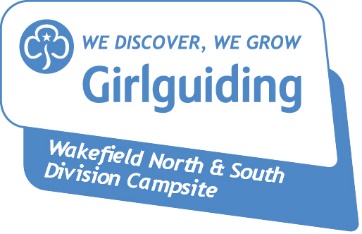 Payment SlipPlease complete and return together with all monies due within one month of your eventPayment detailsPlease take a moment to let us know what you thought about your stayIs there anything you would like to recommend that may improve the Campsite / your experience? I have  the remaining fees of £
(Cheques to be made payable to Wakefield Girlguide Camp A/c, BACS to Account: 70911879, Sort Code: 20-89-68) Please send me a receipt:  I would like to be kept informed of future events/offers/improvements at the Campsite through the Friends of Midgley Facebook GroupSigned	 								Dated  	Please return to: Midgley Camp Booking Secretary, 202 Bridge Road, Horbury, Wakefield, WF4 5PSmidgleybookings@gmail.comBooking Reference NumberName (Leader in charge)Unit/Group NamePhone numberEmail addressDates of StayStart: Finish: Total number on siteFee CategoryBase Fee (Per Night)££Extra User Fee (Per Night)££Other££Total££Deposit££Balance££